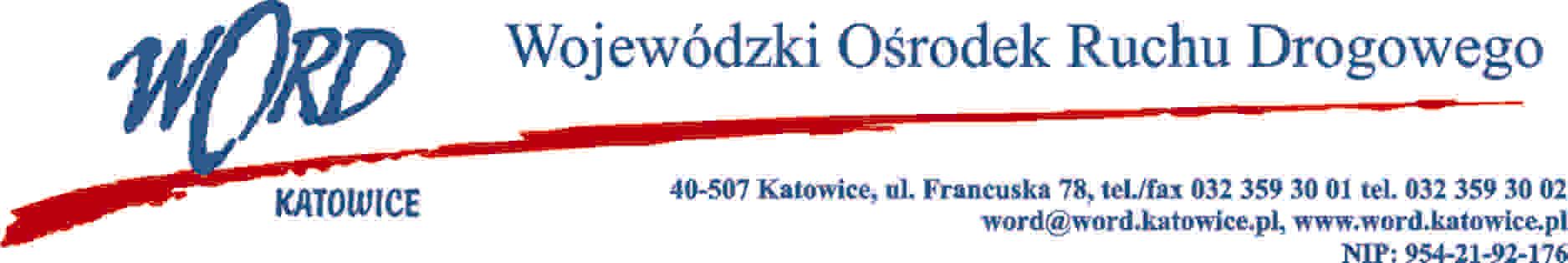 Postępowanie o udzielenie zamówienia publicznego o wartości poniżej 130.00 zł.Katowice 29.03.2021 r.Do wszystkich Wykonawcówdotyczy postępowania AT-ZP.261.12.2021.ŁŻ na świadczenie usług telekomunikacyjnych w technologii VoIP wraz z  dostawą usługi wirtualnej centrali telefonicznej działającej na sprzęcie i w lokalizacji Wykonawcy oraz dostawa aparatów telefonicznych IP dla potrzeb Wojewódzkiego Ośrodka Ruchu Drogowego w  Katowicach na  okres 36  miesięcy. Na podstawie § 6 ust. 8 pkt 2 Regulaminu Zamówień Publiczny „Zamawiający może negocjować treść ofert w  celu ich ulepszenia, o ile przewidział taką możliwość” w związku z czym prosimy Państwa o złożenie oferty ostatecznej.Dyrektor WORDŁukasz Drob